Санкт-Петербургский национальный исследовательский университетинформационных технологий, механики и оптикиКафедра информатики и прикладной математикиФизикаЛабораторная работа №1 (6 модуль)«ОПРЕДЕЛЕНИЕ ПОСТОЯННОЙ РИДБЕРГА ДЛЯ АТОМНОГО ВОДОРОДА».Выполнил Кудряшов А.А.Группа 2121Проверил Темнов Д.Э..Цель работы: получение численного значения постоянной Ридберга для атомного водорода из экспериментальных данных и его сравнение с рассчитанной теоретически.Описание работы.Нам известно, что серия Бальмера дается уравнениеминаче, .	(1)Из уравнения (1), отложив по вертикальной оси значения волновых чисел линий серии Бальмера, а по горизонтальной – соответственно значения , получаем прямую, угловой коэффициент (тангенс угла наклона) которой дает постоянную R, а точка пересечения прямой с осью ординат дает значение  (рис. 1).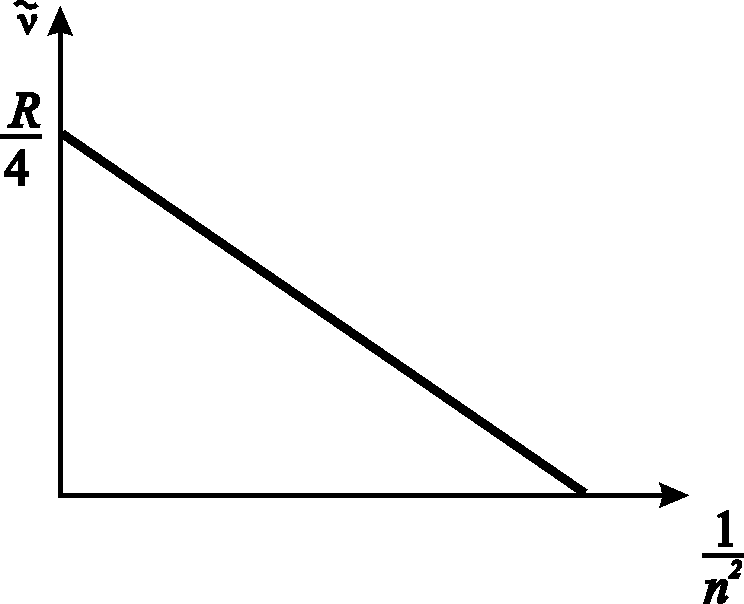 Для определения постоянной Ридберга нужно знать квантовые числа линий серии Бальмера атомного водорода. Длины волн (волновые числа) линий водорода определяются с помощью монохроматора (спектрометра).Изучаемый спектр сравнивается с линейчатым спектром, длины волн которого известны. По спектру известного газа (в данном случае по спектру паров ртути, изображенному на рис. 5), можно построить градуировочную кривую монохроматора, по которой затем определить длины волн излучения атомного водорода.Обработка результатовГрадуировочная кривая 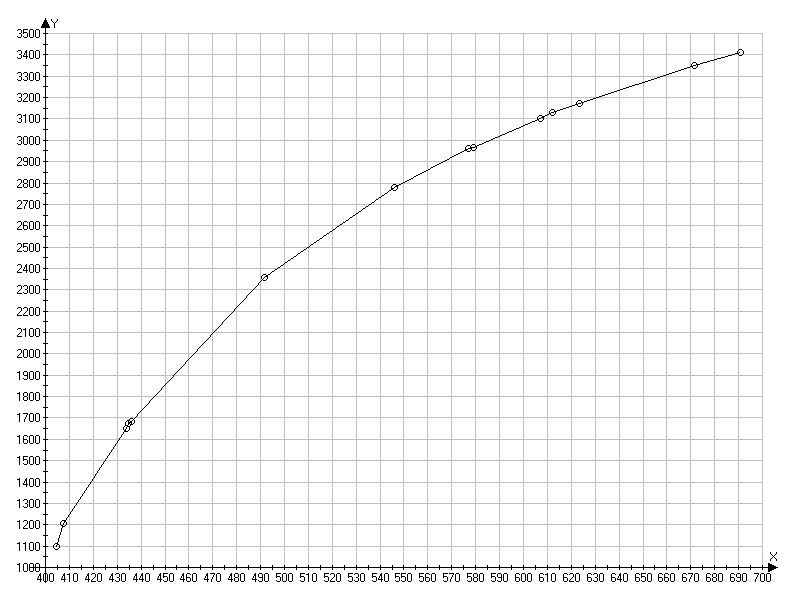 M’1 =3302(красная линия)M’2=2312(голубая)M’3=1170(фиолетовая)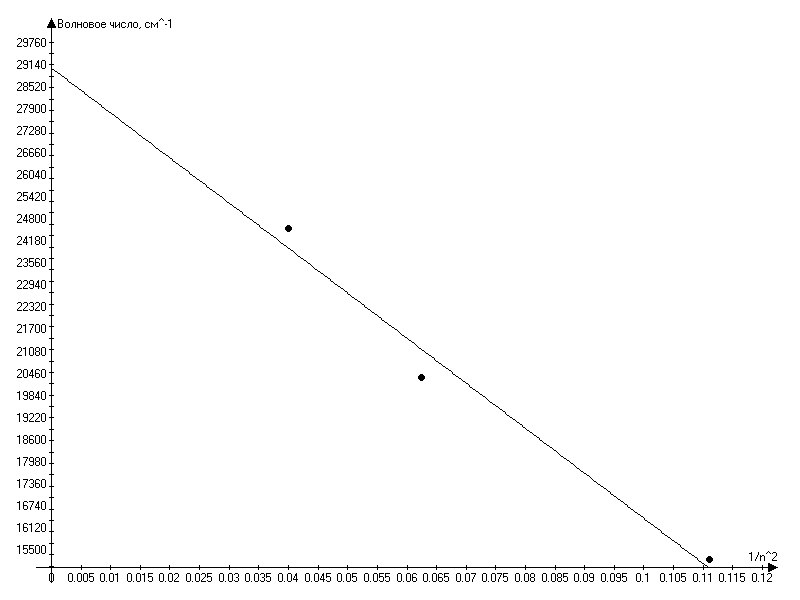 Уравнение аппроксимирующей прямой:y = -126547.28*x+29028.73Расчет постоянной РидбергаА) По угловому коэффициенту кривойR = 126547,28 cm-1Б) По точке пересечения с осью ОуИз уравнения аппроксимирующей прямой, если х = 0, тоУ = 29028,73, следовательноR/4 = 29028,73R = 116114,9 cm-1В) Теоретическое значение постоянной Ридберга для водорода:R = 109677,593 см−1Энергия ионизации атома водорода = 13.6 эв.Контрольные вопросы.Сформулировать постулаты Бора для атомных систем. Как с их помощью объясняется линейчатый характер спектра атома водорода?Сравнить модель атома водорода, предложенную Бором с квантовомеханической моделью.Каков физический смысл чисел n1 и n2 в обобщенной формуле Бальмера?Какие состояния атома называют стационарными? Что понимают под основным и возбужденным состоянием?Что называется спектральной серией? По какому принципу спектральные линии объединяются в серию?Что такое граница серии? Каков физический смысл постоянной Ридберга?Что такое квантовые числа, их физический смысл и применение для описания состояния водорода и водородоподобных атомов?Нарисовать схему энергетических состояний атомного водорода и объяснить возникновение серии излучения.Какие источники дают линейчатые, полосатые и сплошные спектры и почему?Что представляет собой оптическая схема монохроматора?Что называют градуировочной кривой? Зачем ее строят?λ690.7671.7623.4612.3607.2579.0576.9546.0491.6435.9434.7433.9407.7404.6m34133352317231293104296729622778235616841676765212081100λ,нм657492408m330223121170, cm-115220,720325,224509,8n3451/n20,11100,06250,04